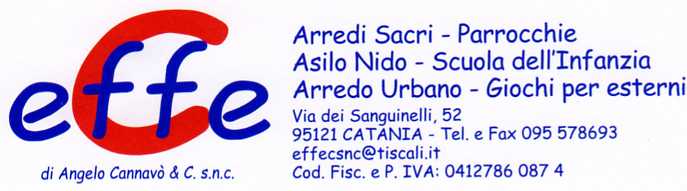 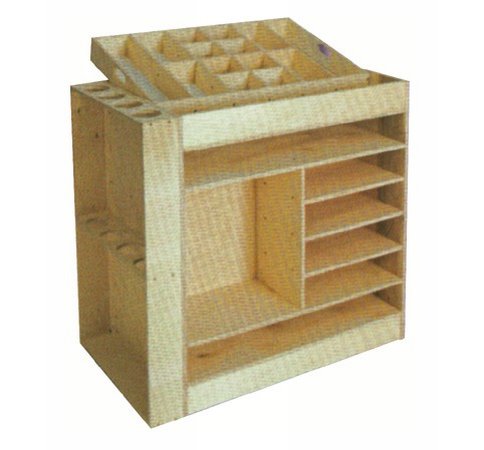 Descrizione:Carrello pittura, realizzato in multistrato, composto ascomparti su tutti i lati, di diverse forme e dimensioni,per adattarsi alle varie esigenze di un laboratoriodidattico. La parte superiore e' studiata come uncestello removibile che permette di esserecomodamente spostato a piacere. Dimensione,80x90x50 cm.
Tipi di scuola: maternaCategoria: CarrelliCodice: AC0101X